Программа Первого международного молодежногонаучно-практического форума «Нефтяная столица»8-9 февраля 2018 годаг. Сургут, Ханты-Мансийский автономный округ – Югра,Российская ФедерацияМАСТЕР-КЛАСС ПО БИЛЬЯРДУЭКСКУРСИИ ПО г. СУРГУТКонтакты координаторов мероприятий:По вопросам участия в конференции:Бодрова Елена Владимировна +7(3462)76-30-39Ахметов Руслан Булатович +7(3462)76-28-53По вопросам участия в конкурсе инновационных проектов:Макуха Наталья Михайловна +79028285086По вопросам участия в круглых столах:Новиков Максим Васильевич +79028140543Макуха Ирина Михайловна +79028285086По вопросам участия в выставке:Шарифуллин Руслан Ринатович +7(3462)94-34-54,e-mail: sharifullin@yugcont.ru По вопросам транспортной логистики:Николаева Ольга Анатольевна +79222476190По вопросам экскурсии:по городу СургутЦайзева Ольга Викторовна +79227934034по ИЦК «Старый Сургут»Токарева Юлия Вячеславовна +79224071708Техническая поддержка:по работе компьютерной техники +7(3462)76-28-47по работе сети и интернета +7(3462)76-28-64Доступ к Wi-Filogin:password:Дополнительная информация:Место проведения Форума: г. Сургут, пр-т Ленина, 1,Сургутский государственный университет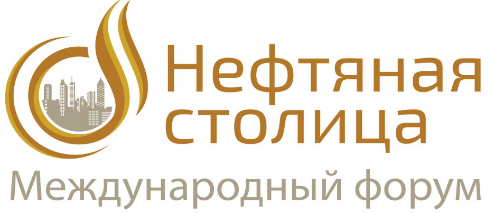 8 февраля8 февраля09.00 - 10.00Фойе Театра СурГУ,2-й этажРегистрация участниковПриветственный кофе10.00 - 12.00Зал Театра СурГУОткрытие Форума. Пленарное заседаниеМодератор Гайда Ирина, управляющий директор компании «Boston Consulting Group»10.10 - 10.40Приветственное слово участникам форумаХОЛМАНСКИХ Игорь Рюрикович, полномочный представитель Президента Российской Федерации в Уральском федеральном округеМОЛОДЦОВ Кирилл Валентинович, заместитель Министра энергетики Российской ФедерацииКомарова Наталья Владимировна, Губернатор Ханты-Мансийского автономного округа – ЮгрыЛИТВИЦКИЙ Кирилл Петрович, начальник управления регионального взаимодействия Федерального агентства по делам молодежиКОТЕЛЬНИКОВ Андрей Леонидович, Председатель Совета молодых учёных РАН, кандидат физико-математических наук, Объединенный институт высоких температур РАНARILD MOE, старший научный сотрудник Института Фритьофа Нансена, кандидат политических наук10.45 - 12.00Пленарные доклады:Конторович Алексей Эмильевич, научный руководитель Института нефтегазовой геологии и геофизики им. А.А. Трофимука, доктор геолого-минералогических наук, академик РАН Тема доклада: «Приоритетные направления и перспективы развития добычи нефти в ХМАО – Югре на перспективу»Панченко Владислав Яковлевич, Председатель Совета Российского фонда фундаментальных исследований (РФФИ), научный руководитель Института проблем лазерных и информационных технологий РАН (ИПЛИТ РАН), академик РАНТема доклада: «Роль РФФИ в реализации Стратегии научно-технологического развития Российской
Федерации»Черемисин Алексей Николаевич, заместитель директора по экспериментальным исследованиям Центра добычи углеводородов, Сколковский институт науки и технологийТема доклада: «Современные методы увеличения нефтеотдачи в условиях Западной Сибири»Радж Мета / Raj Mehta, профессор, факультет химической и нефтяной инженерии, Университет Калгари (Канада)Тема доклада: «Опыт эффективного взаимодействия университетской науки и промышленности в Канаде» / «The experience of effective interaction of university science and industry in Canada»RYUZO TANAKA, главный научный сотрудник технолого-инженерного центра компании Idemitsu Kosan Co Тема доклада: «Разработка информационной системы для подробного описания фракций тяжелых нефтей» / «Development of a petro-informatics platform for the characterization of heavy petroleum fractions»12.00 - 18.00Многофункциональный зал СурГУ,2-й этажОткрытие и работа специализированной выставки инновационных проектов в области ТЭК «Инновации. Развитие – 2018»13.00 - 14.30столовая СурГУ,2-й этажОбед14.30 - 18.00Первая международная научно-практическая конференция молодых ученых и специалистов«Технологии будущего нефтегазодобывающих регионов»ауд. 421,4-й этажСекция 1. «Современные технологические решения в нефтегазовой отрасли»Модератор Петрова Юлия Юрьевна, директор Института естественных и технических наук СурГУ, кандидат химических наук, доцентауд. 424 4-й этажСекция 2. «ИНФОРМАЦИОННЫЕ ТЕХНОЛОГИИ В НЕФТЕГАЗОВОЙ ОТРАСЛИ»Модератор Бетелин Владимир Борисович, академик РАН, научный руководитель ФГУ ФНЦ НИИСИ РАНауд. 4274-й этажСекция 3. «БУРЕНИЕ СКВАЖИН. ТЕХНОЛОГИЯ РАБОТЫ СКВАЖИН. НЕФТЕПРОМЫСЛОВЫЙ СЕРВИС»Модератор НЕВЕРОВ Александр Леонидович, заведующий кафедрой бурения нефтяных скважин Института нефти и газа СФУ, кандидат технических наук ауд. 4254-й этажСекция 4. «ГЕОЛОГИЯ И РАЗВЕДКА НЕФТЯНЫХ И ГАЗОВЫХ МЕСТОРОЖДЕНИЙ»Модератор САРКИСЯНЦ Карен Борисович, заместитель главного геолога НГДУ «Сургутнефть» ОАО «Сургутнефтегаз», член Евразийского Союза экспертов по недропользованию (ЕСОЭН)ауд. 4284-й этажСекция 5. «Промышленное развитие: от идеи до технологии»Модератор Жигалов Владимир Иванович, заместитель директора по инновациям и инвестициям РФЯЦ-ВНИИЭФ, г. Саровауд. 346,3-й этажСекция 6. «Биомедицина и технологии для жизни»Модератор 	Коваленко Людмила Васильевна, директор Медицинского института СурГУ, доктор медицинских наук, профессорауд. 4294-й этажСекция 7. «ПЕРЕДОВЫЕ ИССЛЕДОВАНИЯ В НЕФТЕГАЗОВОЙ ОТРАСЛИ И ЭНЕРГЕТИКЕ»Модератор Терещенко Владимир Владимирович, председатель Совета молодых ученых и специалистов ХМАО – Югры14.30 - 18.00Конкурс инновационных проектовауд. 349 научной библиотеки,3-й этаж«Нефтегазовые технологии»ауд. 441 научной библиотеки,4-й этаж«Промышленные технологии и технологии безопасного производства»ауд. 351 научной библиотеки,3-й этаж«Биомедицина и технологии для жизни»14.30 - 16.00Круглый стол«Мировые тенденции нефтегазовой отрасли сегодня и завтра»ауд. 442 научной библиотеки,4-й этажМодератор Конторович Алексей Эмильевич, научный руководитель Института нефтегазовой геологии и геофизики им. А.А. Трофимука СО РАН, академик РАНТема доклада: «Главные вызовы и риски глобальной нефтегазовой отрасли на перспективу»ауд. 442 научной библиотеки,4-й этажСпикерыИрина Гайда, управляющий директор компании «Boston Consulting Group»Тема доклада: «В поиске нового баланса – какие тенденции на рынке нефти будут определять ценовые коридоры на углеводороды в 2018-2019 году?»ауд. 442 научной библиотеки,4-й этажЛекомцев Владислав Викторович, директор производственного департамента «Салым Петролеум Девелопмент Н.В.»Тема доклада: «Интеллектуальные месторождения – опыт Салым Петролеум Девелопмент»ауд. 442 научной библиотеки,4-й этажЭдер Леонтий Викторович, заместитель директора по инновационному развитию Института нефтегазовой геологии и геофизики СО РАН, доктор экономических наукТема доклада: «Основные тенденции развития нефтегазовой отрасли России и мира»ауд. 442 научной библиотеки,4-й этажАрилд Мое / Arild Moe, старший научный сотрудник, кандидат политических наук, Институт Фритьофа Нансена, НорвегияТема доклада: «Развитие газового сектора России: Коммерческая конкуренция или политическая борьба?»ауд. 442 научной библиотеки,4-й этажВожегова Мария Андреевна, генеральный директор и Исполнительный партнер «Гартнер РУС»; Матвеев Ярослав Андреевич, руководитель направления Нефть и Газ «Гартнер РУС»Тема доклада: «Масштабы цифровой революции в нефтегазовой отрасли»ауд. 442 научной библиотеки,4-й этажМаксименко Антон, партнер компании McKinsey (МакКинзи), руководитель проектов по повышению операционной эффективности и эффективности капитальных вложений в области добычи, переработки и транспорта сырьяТема доклада: «Тенденции развития международных нефтегазовых компаний»16.00 - 16.30Кофе-брейк16.30 - 18.00Круглый стол«Научные исследования в интересах развития Арктической зоны России»ауд. 442 научной библиотеки,4-й этаж Модератор Котельников Андрей Леонидович, научный сотрудник Объединенного института высоких температур РАН, кандидат физико-математических наукауд. 442 научной библиотеки,4-й этаж СпикерыГудев Павел Андреевич, ведущий научный сотрудник Института мировой экономики и международных отношений им. Е.М. Примакова РАН, кандидат исторических наукТема доклада: «Международно-правовые условия освоения и использования арктических пространств и ресурсов»ауд. 442 научной библиотеки,4-й этаж Демин Дмитрий Викторович, заместитель председателя Совета молодых ученых РАН, старший научный сотрудник Института фундаментальных проблем биологии РАН, кандидат биологических наукТема доклада: «Снижение негативного воздействия отходов на окружающую среду вследствие совершенствования системы обращения с отходами производства и потребления за счет их вторичного использования в условиях Крайнего Севера»ауд. 442 научной библиотеки,4-й этаж Зулькарнаев Алексей Батыргараевич, главный научный сотрудник хирургического отделения трансплантологии и диализа ГБУЗ МО МОНИКИ им. М.Ф. Владимирского, доктор медицинских наукТема доклада: «Качество жизни как медицинская проблема»ауд. 442 научной библиотеки,4-й этаж Попов Федор Алексеевич, начальник отдела молодежных программ РФФИ; Севостьянов Михаил Анатольевич, заместитель председателя Совета молодых ученых РАН, заведующий лабораторией Института металлургии и материаловедения им. А.А. Байкова РАН, кандидат технических наукТема доклада: «Современные материалы для применения в условиях Крайнего Севера»Карама Елена Александровна, Уральский институт ГПС МЧС России, кандидат педагогических наукТема доклада: «Обеспечение комплексной безопасности населения и территории посредством внедрения аппаратно-программного комплекса «Безопасная Арктика»Мишенков Александр Владимирович, директор Инновационного центра трансфера технологий СамГТУ; Синица Владислав Владимирович, ведущий специалист ИЦТТ СамГТУТема доклада: «Инновационные разработки САМГТУ для бережного и рационального освоения ресурсов Арктики»18.00Театр СурГУКонцертная программа18.45Трансфер19.00 - 20.00Товарищеский ужин участников ФорумаЦентр культуры и досуга «Камертон»ул. Островского, 16/19 февраля9 февраля09.00 - 18.00Многофункциональный зал СурГУ,2-й этажРабота специализированной выставки инновационных проектов в области ТЭК «Инновации. Развитие – 2018»9.00 - 16.00Первая международная научно-практическая конференция молодых ученых и специалистов«Технологии будущего нефтегазодобывающих регионов»ауд. 421,4-й этажСекция 1. «Современные технологические решения в нефтегазовой отрасли»Модератор Петрова Юлия Юрьевна, директор Института естественных и технических наук СурГУ, кандидат химических наук, доцентауд. 4244-й этажСекция 2. «ИНФОРМАЦИОННЫЕ ТЕХНОЛОГИИ В НЕФТЕГАЗОВОЙ ОТРАСЛИ»Модератор Бетелин Владимир Борисович, академик РАН, научный руководитель ФГУ ФНЦ НИИСИ РАНауд. 4284-й этажСекция 5. «Промышленное развитие: от идеи до технологии»Модераторы ДЕМИН Дмитрий Викторович, заместитель председателя молодых ученых РАН, старший научный сотрудник Института фундаментальных проблем биологии РАН, кандидат биологических наук; Севостьянов Михаил Анатольевич, заместитель председателя Совета молодых ученых РАН, заведующий лабораторией Института металлургии и материаловедения им. А.А. Байкова РАН, кандидат технических наукауд. 346,3-й этажСекция 6. «Биомедицина и технологии для жизни»Модератор МЕЩЕРЯКОВ Виталий Витальевич, заместитель директора Медицинского института СурГУ, доктор медицинских наук, профессорауд. 4264-й этажСекция 7. «РАЗРАБОТКА МЕСТОРОЖДЕНИЙ УГЛЕВОДОРОДНОГО СЫРЬЯ»Модератор КУРЬЯКОВ Владимир Николаевич, научный сотрудник Института проблем нефти и газа РАН, кандидат физико-математических наук  09.00 - 11.00Конкурс инновационных проектовауд. 349 научной библиотеки,3-й этаж«Нефтегазовые технологии»ауд. 441 научной библиотеки,4-й этаж«Промышленные технологии и технологии безопасного производства»ауд. 351 научной библиотеки,3-й этаж«Биомедицина и технологии для жизни»09.00 - 11.00Круглый стол«Разработка трудноизвлекаемых запасов»ауд. 442 научной библиотеки,4-й этажМодератор Эпов Михаил Иванович, академик РАН, главный научный сотрудник Института нефтегазовой геологии и геофизики им. А.А. Трофимука СО РАНауд. 442 научной библиотеки,4-й этажСпикерыСтрИжнев Кирилл Владимирович, исполнительный директор проекта «Центра Бажен» ООО «Газпромнефть-Ангара», ПАО «Газпром нефть»Тема доклада: «Национальный проект-технологический центр «Бажен»ауд. 442 научной библиотеки,4-й этажПрудников Александр Евгеньевич, заместитель генерального директора по развитию производства ООО «РН-Юганскнефтегаз», ПАО НК «Роснефть»Тема доклада: «Добыча нефти, ресурсы, разработка трудноизвлекаемых запасов»ауд. 442 научной библиотеки,4-й этажШпильман Александр Владимирович, директор АУ ХМАО – Юры «Научно-аналитический центр рационального недропользования им. В.И. Шпильмана»Тема доклада: «Трудноизвлекаемые запасы нефти Югры и перспективы их освоения»ауд. 442 научной библиотеки,4-й этажВарфоломеев Михаил Алексеевич, руководитель САЕ «ЭкоНефть» Казанского федерального университета, кандидат химических наук, доцентТема доклада: «Каталитическое подземное облагораживание нефти как новый способ разработки месторождений сверхвязких нефтей: новые горизонты нефтедобывающей сферы»ауд. 442 научной библиотеки,4-й этажНиколаева Елена Викторовна, заместитель директора СургутНИПИНефть, ОАО «Сургутнефтегаз»Тема доклада: «Опыт освоения и перспективы разработки трудноизвлекаемых запасов ОАО “Сургутнефтегаз”»ауд. 442 научной библиотеки,4-й этажСтулов Петр Александрович, первый заместитель директора АУ ХМАО – Юры «Научно-аналитический центр рационального недропользования им. В.И. Шпильмана»Тема доклада: «Сопоставление результатов измерения емкостного пространства с использованием различных методов исследования»11.00 - 11.30Кофе-брейк11.30 - 13.00Круглый стол«Проблемы функционирования нефтегазового сектора Югры на стадии высокой степени зрелости ресурсной базы»ауд. 442 научной библиотеки,4-й этажМодератор Крюков Валерий Анатольевич, член-корреспондент РАН, директор Института экономики и организации промышленного производства СО РАНауд. 442 научной библиотеки,4-й этажСпикерыСоколов Александр Владимирович, директор по геологоразведке ООО «ПЕТРОГЕКО», кандидат геолого-минералогических наукТема доклада: «Особенности поиска, разведки и вовлечения в разработку новых объектов»ауд. 442 научной библиотеки,4-й этажСурова Дарья, RYSTAD Energy, Moscow Office, г. МоскваТема доклада: «Информационная инфраструктура обеспечения функционирования нефтегазового сектора»ауд. 442 научной библиотеки,4-й этажЭпов Михаил Иванович, академик РАН, главный научный сотрудник Института нефтегазовой геологии и геофизики им. А.А. Трофимука СО РАН, г. Новосибирск; Arild Moe, старший научный сотрудник, кандидат политических наук, Институт Фритьофа Нансена, Норвегия / Research Fellow, The Fridtjof Nansen InstituteТема доклада: «Инновационные процессы в нефтегазовом секторе: барьеры и стимулы»ауд. 442 научной библиотеки,4-й этажКорзун Елена Валентиновна, генеральный директор АссоНефть, доктор экономических наук, г. МоскваТема доклада: «Роль и место различных компаний – от ВИНКов до малых и стартапов»ауд. 442 научной библиотеки,4-й этажАнашкин Олег Станиславович, доцент, кандидат экономических наук, НИУ ВШЭ, г. МоскваМиляев Дмитрий Владимирович, начальник отдела геолого-экономического анализа, кандидат экономических наук, Сибирский научно-исследовательский институт геологии и геофизики минерального сырья, г. НовосибирскТема доклада: «Знания, наука, сопровождение процессов функционирования НГС на стадии высокой степени зрелости ресурсной базы»11.30 - 13.00Круглый стол«Бережливое производство»ауд. 4294-й этажМодератор ВАЛИУЛЛИНА Лайсан Ахматовна, и.о. заведующего кафедрой менеджмента и бизнеса Института экономики и управления СурГУ, кандидат экономических наукауд. 4294-й этажСпикеры:Рыжаков Виталий Владимирович, директор АУ ХМАО – Югры «Технопарк высоких технологий»Тема доклада: «Автоматизация бизнес-процессов в концепции бережливого производства»ауд. 4294-й этажТкаченко Анжела Сергеевна, заведующая отделением стандартизации и безопасности медицинской деятельности БУ «Сургутская окружная клиническая больница»Тема доклада: «Применение принципов бережливого производства в сфере здравоохранения на примере БУ “Сургутская окружная клиническая больница”»ауд. 4294-й этажЯрочкин Кирилл Владимирович, инженер-электроник 2 категории ОАО «Сургутнефтегаз», БПТОиКОТема доклада: «Автоматизация логистических процессов в ОАО “Сургутнефтегаз”, БПТОиКО»ауд. 4294-й этажОсташук Анатолий Дмитриевич, ООО «Газпромнефть НТЦ»Тема доклада: «Организационно-технический проект “Тех. Предел” в ГРП LeanStim»ауд. 4294-й этажКлочков Анатолий Анатольевич, первый проректор Нижневартовского государственного университета, кандидат физико-математических наук, доцентТема доклада: «Анализ маркетингового исследования ФГБОУ ВО «Нижневартовский государственный университет» по внедрению технологий бережливого производства в образовательных организациях автономного округа»ауд. 4294-й этажРодь Юлия Степановна, директор Института менеджмента и экономики Югорского государственного университета, кандидат экономических наук, доцентТема доклада: «Опыт ФГБОУ ВО “Югорский государственный университет” в части повышения квалификации профессорско-преподавательского состава в области “Бережливого производства”»ауд. 4294-й этажКлимович Людмила Александровна, СурГУТема доклада: «Бережливое производство на карте нефтяной отрасли»ауд. 4294-й этажИвонин Иван Петрович, Нижневартовский государственный университетТема доклада: «Энергоэффективность как обязательный элемент управления “разумным” сооружением»ауд. 4294-й этажВолкова Виктория Александровна, Югорский государственный университетТема доклада: «Энергоэффективное управление зданий и сооружений организаций бюджетной сферы в условиях Крайнего Севера на принципах наукастинга»13.00 - 14.30Обед14.30 - 16.00Мастер-классПРОГРАММЫ ПОДДЕРЖКИ ИННОВАЦИОННЫХ ПРОЕКТОВ ФОНДА СОДЕЙСТВИЯ РАЗВИТИЮ МАЛЫХ ФОРМ ПРЕДПРИЯТИЙ                                 В НАУЧНО-ТЕХНИЧЕСКОЙ СФЕРЕауд. 2022-й этажДокладчик ПРОКОПЬЕВ Александр Викторович, начальник управления научно-технических разработок АУ «Технопарк высоких технологий», кандидат педагогических наук, доцент14.30 - 16.00Научно-популярное мероприятиеStand-up Наукаауд. 203,2-й этажМодератор ВАРИЯСОВА Елизавета Владимировна16.00 - 17.00Театр СурГУТоржественная церемония закрытия Форума.Награждение победителей конкурса инновационных проектов18.00Атриум научной библиотеки СурГУБал науки – 201814.00 - 15.30Холл 3-го этажа09 февраля18.00 - 20.0007 февраляОбзорная экскурсия по городу Сургут14.30 - 15.3009 февраляОбзорная экскурсия по ИКЦ «Старый Сургут»